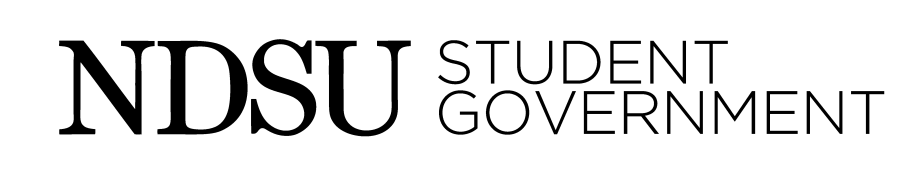 North Dakota State UniversityStudent GovernmentSunday, April 30th, 20176:30 PM Plains Room AgendaCall to Order at 6:31pmSwearing in of Student Senators Congratulations new Senators!Roll Call18 present, 3 absent Approve AgendaApproved Approve MinutesApproved Consent AgendaNo additions Guest Speakers Joe Mocnik, Dean of Libraries I am pleased to be here, I am the Dean of Libraries. I would like to speak on three main things today, the library’s strategic plan, the resources and a research journal.  I would also like to know what the libraries can do to better serve you. Strategic planning is there to articulate what the library is going to do. I am seeking student government members to sit on this committee to articulate what the student body would like to see in the future. Shittu -What does the strategic plan consist of? A large component of it will be support for graduate students.  If you want to simplify what a strategic plan is and get into detail it is who, what, when, where and why. It should go as far into detail as possible. Joe Mocnik - One of the greatest accomplishments a student can have is to get published. The educational environment is often seen as one way, a professor teaching. In a more sophisticated educational environment, the relationship is both ways. We should curate the knowledge. We have multiple options. One journal for undergraduates and one for graduates or just one prestigious overall. Fettig- I like the idea of a research journal. How many representatives do you want from Student Senate for the strategic planning committee. Joe Mocnik- I haven’t had a formal conversation with the president or vice president yet. I want us to be creative. My desire is for the group to be passionate about libraries, learning and education. My hope is that we can visit libraries that we view as exceptional to see how they do it. Focus groups and surveys. The more the merrier, but the passion must be there. Fettig- How would we fund the journal, especially with the budget cuts? It is unfortunate, this budget crisis. Departments are all being hit hard. 50% of our staff was cut. Our current staff is taking on addition duties with no extra compensation. However, don’t allow a good crisis to go to waste. We need to figure out how we are going to align our priorities. If the students lobbied, good things could happen. Certainly there are direct and indirect costs. The question is, would we like to have something this prestigious? The process of going through the publication process is invaluable to a student.Arshid- How do you plan to reach out to the 15,000 students on campus? You have touched the most important concept here. Assess and see what improvements we have made in a year. If we succeed in that, it will touch on all the programs we want to enact. We’ve been doing outreach by infographics. Follow us on Facebook or Twitter. It is not enough to have resources, it is about identifying the areas of greater need through communication with the student body.Arshid – Can we collaborate with regional universities to have a journal? I’m all open. We are still in the idea stage of this. Collaboration is good. President Wenzel – What service is underutilized by students that you think should be used more? Millennials don’t appreciate being stigmatized. They rather use a roundabout method if they are struggling. Service should be arranged to cater millennials needs.  A lot of students struggle with time management. If students were to come and establish relationships with a librarian, it would be beneficial to their learning. It is difficult to make yourself vulnerable. 3D printing and online chat and good resources. I am focusing on human interaction. Omar – Would you consider making it a subscription journal? This administration has been pushing open access. It is up to us. The recommendation is that there is a robust online presence, if we want to improve access. Paper copy would be an add on and convivence. Joe Mocnik - The library has very passionate and dedicated group whose primary job is to find a way to have you succeed. We want you to have a spectacular experience here at NDSU and acquire easily transferable skills. The library is here to help. If you think things can be better it is on you guys to make your voice heard. You have to exercise leadership. Public CommentNo public comment Advisor’s CommentJana – Welcome and congrats to the new senators! Potentially this is the last time I will be able to address Student Senate. I have been an advisor for 18 years.  I am so proud to work with you. I’d like to give you two pieces of advice. 1. Think about the things that are important and what battles are worth fighting. Hold out for the things that are important and will really help students. Political capital is the trust and goodwill to influence people. Identify who the partners are to use that political capital, in doing so you will gain additional capital. 2. Always remember who brought you to the dance. Somebody somewhere said I believe in you. They encouraged you and gave you an opportunity you didn’t think you could have. Remember those individuals that helped you. Return that by encouraging others. These two things will help you. Take advantage of this leadership. It has been a privileged and an honor to work with this group.President of the Senate Announcements – Katie MastelSecretary of the Senate Announcements – Marisa PacellaExecutive ReportsFinance – Landon Holmquist and Zach SangerFund Numbers:CR: $0MEP: $8,072TORF: $1,266Reserve: $0ExA – Chase GrindbergCSO – Lauren McNaughton and Lauren AlgyerASA – Michael RussellPR – Monica MurrayTechnology – Marisa MathewsPresident – Mason WenzelVice Chair Report – NoneCourt Report – Thomas FyffeFunding Requests for Student OrganizationsMEP-01-17Johnson- Move to approve MEP 01-17Hagen – Seconded Harper – This is a straightforward MEP and with that I move to approve MEP-01-17 without objection.No objections.Approved Unfinished BusinessSB-01-18,  A Bill to Remove the Environment Sustainability Committee from the CodeSecond Read Hatzenbuhler – I move to approve SB-01-18Hilliard – Second Fettig- I was appointed by the former Vice President to this committee to help facilitate it. We want to remove it because as it is stated in the bill there is no mission or goal for the committee. No one is showing up. I support this bill. If you have any questions let me know. Harper – Move to approve without objectionNo objection ApprovedSB-03-18,  A Bill to Approve a Graduate Club Sport AssistantFettig- I move to approve SB-03-18Hagen – Second Hatzenbuhler – Friendly amendment to change “to maintain” to make it grammatically correct Wenzel - Accept Harper – I understand that staff from the Wellness Center is here. If you could introduce yourself for Senate. Green- I oversee 3 areas in the wellness center Harper – How often do they work in a week?20 hoursHarper- Do you believe this stipend is an adequate and correct amount for the work the Graduate assistant puts in?YesHarper- What are their duties?They coordinate travel for the 26 clubs. This is lots of paper work. The clubs must travel without any issues. Reserving spaces, as well. Long term is tracking conflicts so we can communicate with CSO. Meetings in the summer. Creating presentation for the clubs because there is confusion for them.Harper- How much are they utilizing the Graduate Assistant? 24 clubs use them. The other two aren’t traveling. New clubs visit with the GAs. Set up meetings to communicate. Roll Call Vote 17 yes, 0 noPasses SB-04-18, A Bill to Approve the Fiscal Year 2018 Student Government BudgetStoppleworth-  Move to approve Hagen – SecondHatzenbuhler- Friendly amendment to change through out to one word.Wenzel – Accept Stoppleworth- Move to approve without objection No objection Approved Appoint Vice ChairNominated: Thoreson, Harper and Gill Discussion was had Hatzenbuhler - I call to previous question Roll Call Vote 15 yes, 0 no Discussion Ended Congratulations Vice Chair Harper! New BusinessSB-05-18, A Bill to Increase the Number of At-Large Members of Finance Commission First Read Hatzenbuhler - I move to suspend the rules and consider this bill second read. Hilliard- Second Roll call vote to consider second read17 yes, 0 noFettig -Move to approve Hagen- Second Hatzenbuhler – Why do you want more at large commissioners instead of Senators? Holmquist- The group dynamic is the most important thing and we would like to ensure the dynamic by appointing our commissioners. Stoppleworth- I move to approve without objection No objection Approved Student ConcernsNo Student Concerns Reports Off the FloorHarper – We had an issue where at the basketball games the student section was continuously impeded on. We only have the south side to the west, a lot less than most people thought we had. I suggested to them that they market it. It is super annoying when you get kicked out of your seats by the general public. The College of Business is celebrating 30 years as a college! Shittu- Senators should attend organization meeting to better reach out to students. Fettig- I wanted to talk about the College of Science and Math, we will be working on our Listserv this summer. We talked about how we could get from people from the Environmental Sustainability club involved in Student Government and possible appoint a liaison. Hilliard – This year we should become more involved with the student body through tabling and reaching out. I am still working with the College of Health Professions to get them opportunities in the community. Mach – I have a couple possible projects. The civil engineering lab has outdated computers. I would also like to continuously reach out to engineering. Emmons – I will be creating an info packet about the dual degree program for sophomores entering these programs. I am meeting with the dean of education soon. Kabir – We are working on involving graduate students in Student Government. Fettig – I am interested in speaking to the Dean of Libraries about his strategic plan. I’ll send an email tomorrow if you want to join me. Wenzel – We have a meeting set up as well so feel free to reach out to us. Vice President Mastel – Congratulations to Vice Chair Calla Harper!AnnouncementsWenzel – Great discussion on Vice Chair. I appreciate people encouraging the non-majority to state their opinions. Tonight, you passed a $200,000 budget without asking a single question. Don’t pass something now that you’ll regret later. Don’t decide something when you’re inexperienced and new that you’ll regret. Holmquist- I want to echo what Mason said previously. Finance is always available if you have an questions about the budget. Arshid- Running for President of the Graduate Student Council Adjourn Hagen – I move to adjourn without objection No objection Adjourned at 8:22pm 